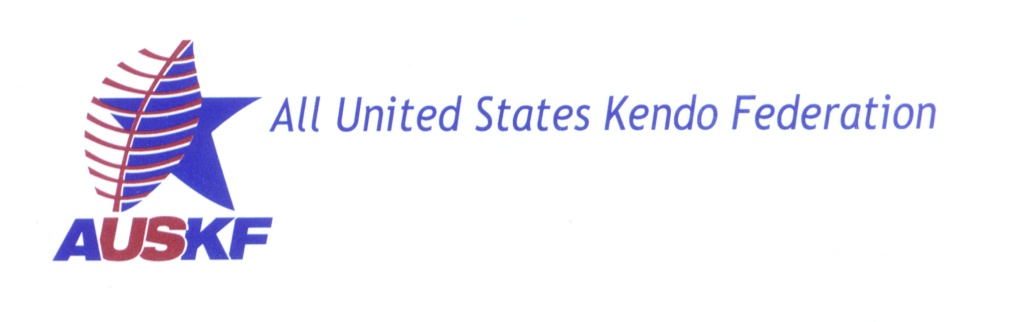                  AUSKF Kendo Promotion ExaminationAugust 18, 2019Location: George S Eccles Student Life Center at University of Utah Campus, Salt Lake City, UTDate:  Sunday, August 18, 2019		12:30 pm - 12:55pm	Registration 	1:00 pm -  4:00 pm	Test 5 Dan & above, Shogo Fees:** Application Deadline:  Friday, August 2, 2019   (All the applications and payments must be received by the deadline)This time, we are accepting all applications online.  (Please do not mail the documents to my physical address.)    Please use the website below to access the application form. http://www.auskf.org/docs/Kendo5to6ApplicationDanForm.htmAll payments to be made online.   If you have any problem making online payment, please contact me.   You need to pay only for the examination on application.   Those who passed the test must pay the menjo fee within 2 weeks.  (By the end of September 1, 2019)  Recommended Hotels nearby
Please refer to AUSKF Summer camp information. The event hotel is the University Guest House & Conference Center. The address is 110 S Fort Douglas Blvd., SLC, UT 84113 (map). Call 1‐888‐416‐4075 by Wednesday, July 17, 2019 to make reservations via phone. Mention the group name AUSKF KENDO.        If you have any question, please contact Michio Kajitani, Promotion & Examination, AUSKFEmail:  promotion@auskf.org 5 Dan6 Dan7 DanRenshiKyoshiTesting Fee$100$120$150$120$150Non-Refundable, Non-transferable Menjo Fee$150$200$300$300$500Void in the case of exam failure